เรียน  ผู้อำนวยการกองพัฒนานักศึกษา	1.	เรื่องเดิม		ตามที่ (หน่วยงานผู้จัด)             				 		     .จัดโครงการ     			                                                            เมื่อวันที่                            .
ณ                                                                     นั้น                                                                                                                                	2.	ข้อเท็จจริง		2.1 ด้วยข้าพเจ้า     							              .
รหัสนักศึกษา		  	            . สังกัดคณะ			       	                 .ยังไม่ได้ลงรหัสบันทึกกิจกรรมตามวัน เวลา ที่กำหนด เนื่องจาก						     	  		2.2 ข้าพเจ้าพร้อมจะดำเนินการบำเพ็ญประโยชน์เพื่อชดเชยเป็นเวลา 1 ชั่วโมงในวันที่                				เวลา                		วล.                                             	3.	ข้อกฎหมาย/ระเบียบ/ประกาศที่เกี่ยวข้อง-	4.	ข้อพิจารณา/ข้อเสนอแนะ		ในการนี้ ข้าพเจ้า     								              จะมาดำเนินการบำเพ็ญประโยชน์เพื่อชดเชยให้เรียบร้อยแล้ว เพื่อให้ทางกองพัฒนานักศึกษาได้ลงรหัสบันทึกกิจกรรมให้ต่อไป	จึงเรียนมาเพื่อโปรดพิจารณาให้ความอนุเคราะห์ลงชื่อนักศึกษา                 	                . รหัสนักศึกษา    			           .คำรับรองจากอาจารย์ที่ปรึกษา(        	        	        	        	)       อาจารย์ที่ปรึกษาบันทึกข้อความบันทึกข้อความส่วนราชการ                                                                                                               .ส่วนราชการ                                                                                                               .ส่วนราชการ                                                                                                               .ที่                                                               .ที่                                                               .วันที่                                                       . เรื่อง  ขอความอนุเคราะห์ลงรหัสบันทึกกิจกรรมย้อนหลัง                                                             .                                               เรื่อง  ขอความอนุเคราะห์ลงรหัสบันทึกกิจกรรมย้อนหลัง                                                             .                                               เรื่อง  ขอความอนุเคราะห์ลงรหัสบันทึกกิจกรรมย้อนหลัง                                                             .                                               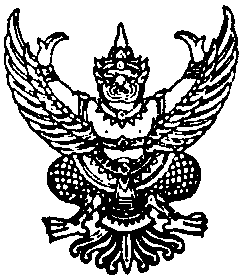 